Kup mi, mamo, książeczkę- proszę, przeczytajcie Państwo dzieciom fragment wiersza Tadeusza Kubiaka. Następnie proszę zadać dzieciom pytania zamieszczone pod tekstem. Zwróćcie Państwo uwagę, by w miarę swoich umiejętności, dziecko wypowiadało się całym zdaniem.Kup mi, mamo, książeczkę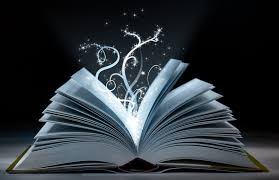 Kolorowe książeczki,Kolorowe bajeczki,W kolorowych bajeczkachKolorowy jest świat.Kup mi mamo, książeczkę,Przeczytamy bajeczkę, A w bajeczce tej-dziwy.Każdy poznać je rad.Pytania:Czy lubicie dostawać książeczki?Kto wam czyta książeczki?Jakie bajki znacie?Jaka jest wasza ulubiona bajeczka?Czy wiesz gdzie można kupić książeczki?Czy byłeś kiedyś w księgarni?Jesteśmy w księgarni- zabawa matematyczna. Dziecko wybiera sobie ulubionego misia, to dla niego właśnie, będzie za chwilę robiło zakupy.Na stoliku (to będzie księgarnia), należy ułożyć kilka książeczek (więcej niż 4). Pieniędzmi mogą być np. ziarna fasoli (dziecko otrzymuje 4 ziarna). Pierwsze zadanie polega na przeliczeniu przez dziecko pieniędzy (fasolek), które może przeznaczyć na zakupy w księgarni. Za jedną fasolę, może kupić jedną książeczkę dla swojego misia. Zabawa może mieć różne scenariusze, przedstawię kilka z nich, ale ostateczna decyzja należy do dzieci. Ważne, by ich rozumowanie było poprawne, dlatego proszę, byście  Państwo dokładnie wytłumaczyli im zasady zabawy.Dziecko kupuje jedną książeczkęPytania:Ile książeczek kupiłeś dla swojego misia?Ile fasolek Ci zostało? Czy Twój miś jest szczęśliwy?Może chcesz pójść do księgarni jeszcze raz?Dziecko kupuje dwie książeczki:Ile książeczek kupiłeś?Ile pieniędzy zapłaciłeś za książeczki?Ile pieniędzy Ci jeszcze zostało?Jak wyglądają książki, które kupiłeś? Itd.W tej zabawie ważne jest, że „reżyserem” jest samo dziecko, dlatego z pewnością dzieci będą się w niej chętnie uczestniczyć. Pytań może być wiele, istota tkwi w ciągłym przeliczaniu elementów, porównywaniu liczebności, rozwijaniu chęci wypowiadania się i logicznego myślenia. Powodzenia Dołączam dwie karty pracy do wydruku. Zadaniem dzieci jest przeliczenie elementów (zwierzątek) i narysowanie odpowiedniej liczby kropek.Miłego dnia Jeżyki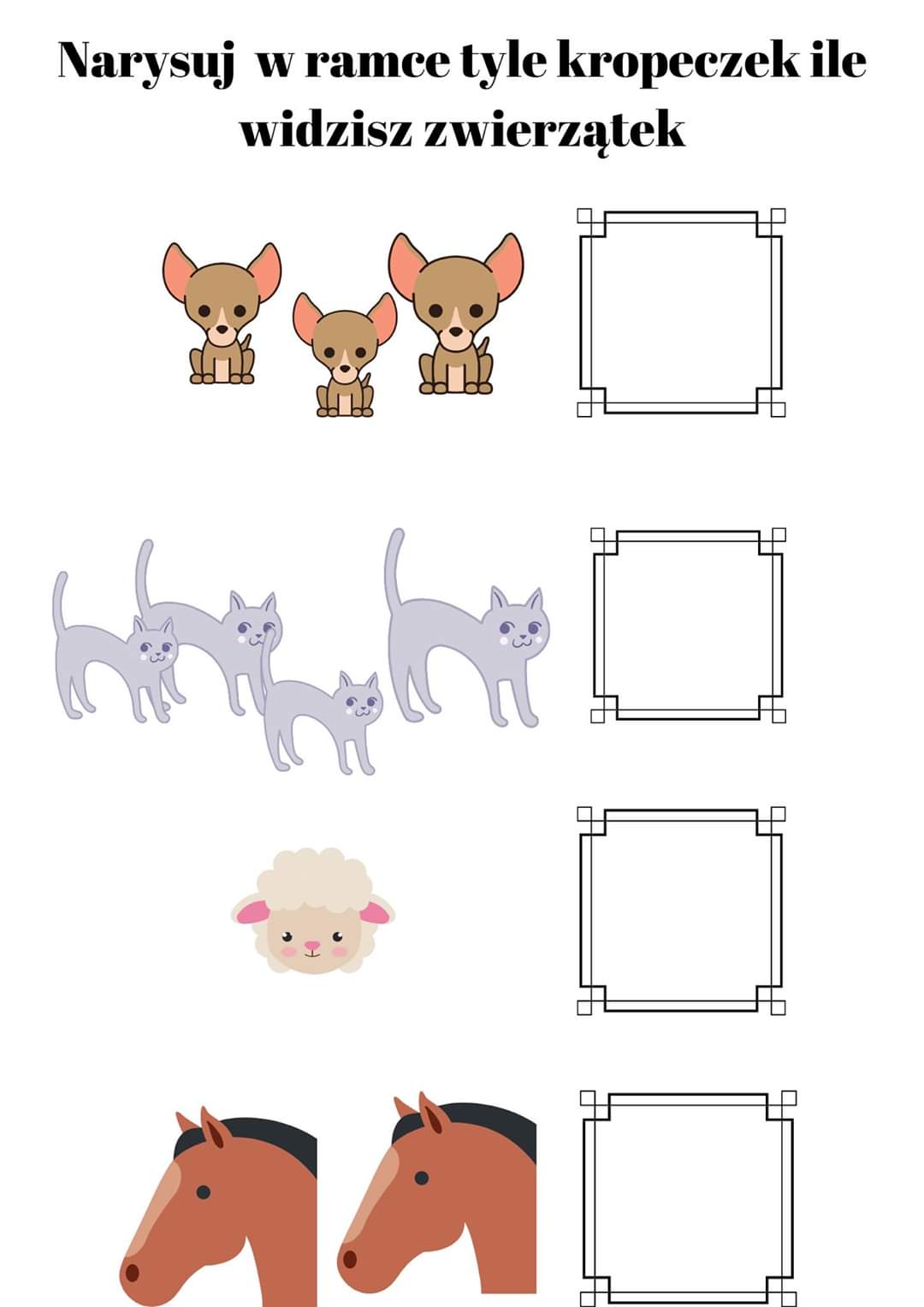 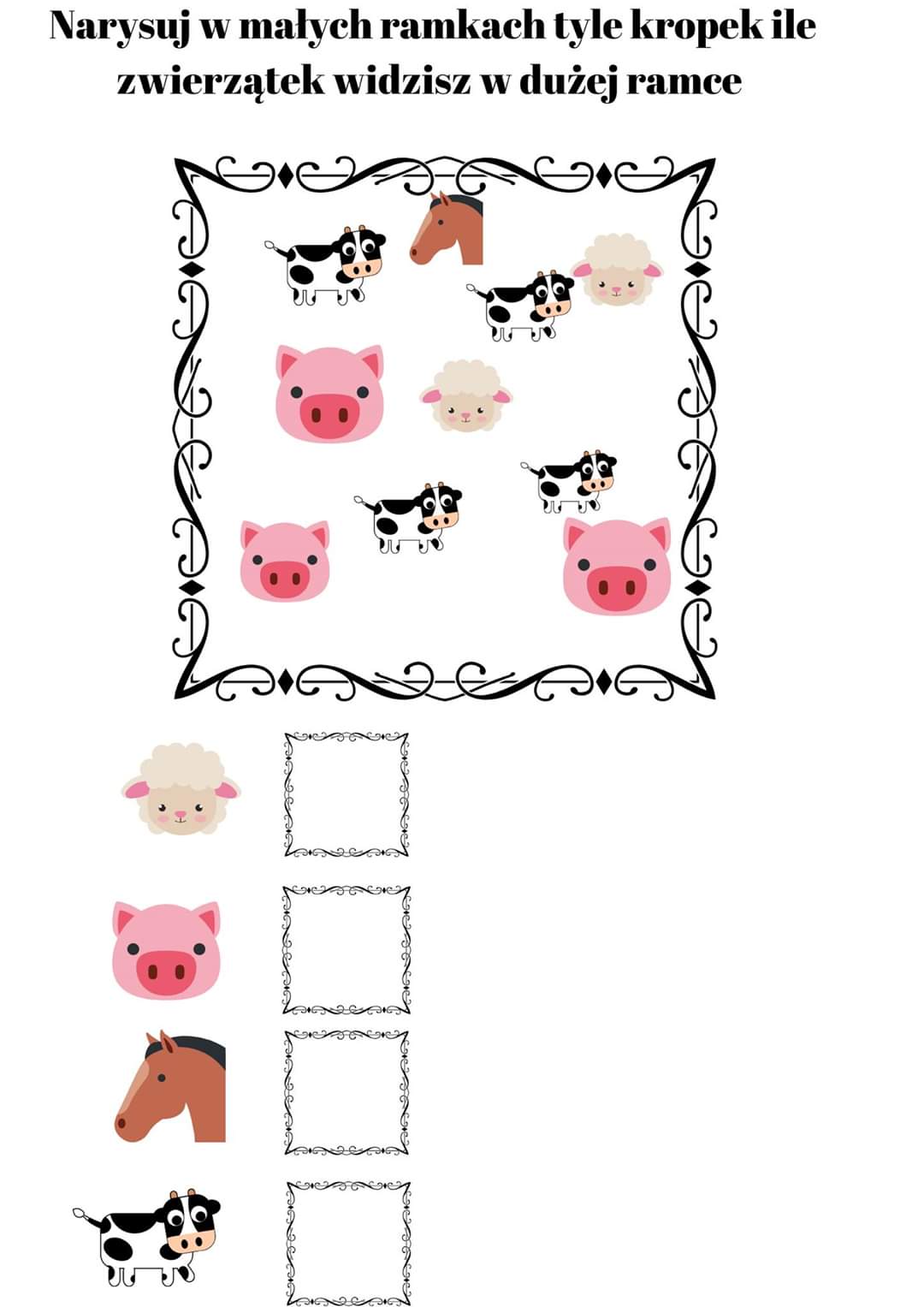 